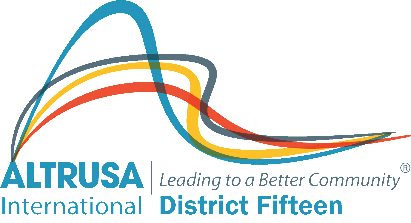 BIOGRAPHICAL FORMTO ACCOMPANY NOMINATION FOR DISTRICT OFFICE 2023 – 2025NAME:	ADDRESS:TELEPHONE & E-MAIL: CLUB:CLUB ADDRESS: YEAR JOINED ALTRUSA: CAREER/PROFESSION: DISTRICT OFFICES HELD: (please state position held and time in office):    CLUB OFFICES HELD: (please state position held and time in office): DISTRICT COMMITTEE CHAIRS HELD: CLUB COMMITTEE CHAIRS HELD:OTHER ALTRUSA RESPONSIBILITIES: (name of organisation(s)):IFF DAYS ATTENDED: (number only)	CONFERENCES ATTENDED: (number only)                        CONVENTIONS ATTENDED: ANY OTHER COMMENT / INFORMATION: